ЗАДАНИЕ «СЪЕДОБНОЕ-НЕСЪЕДОБНОЕ»   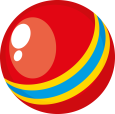 Цель игры: развивать внимание, умение сосредотачиваться на определенном предмете, быстроту мышления. Ход игры: бросайте (или перекатывайте) ребенку мяч и называйте разные слова (существительные). Все, что можно съесть, малыш должен поймать, а «несъедобное» отбросить.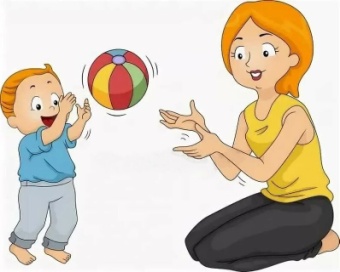 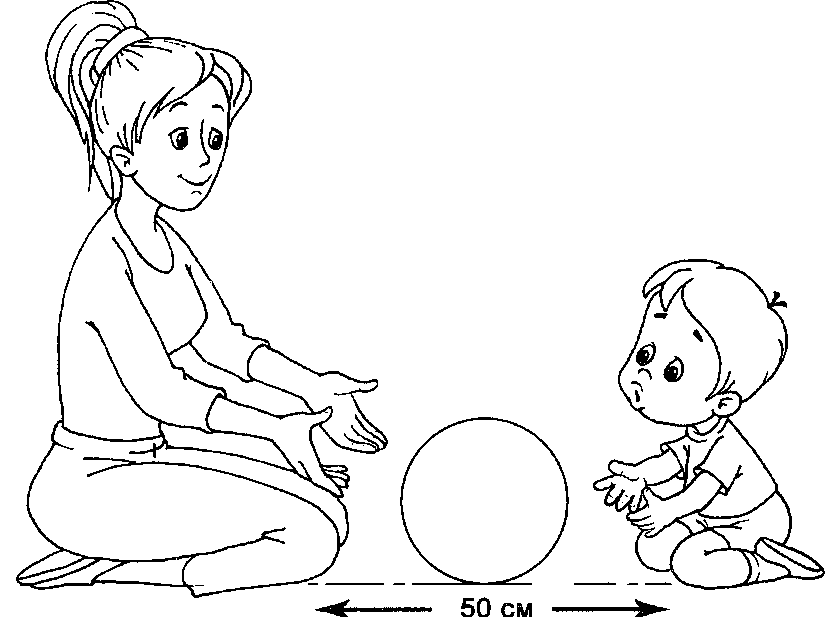 ИГРА «ГОРЯЧАЯ КАРТОШКА» Цель игры: учить детей ловить и передавать мяч друг другу с небольшого расстояния.Ход игры: дети стоят по кругу. По сигналу «горячая картошка» начинают перебрасывать или передавать мяч по кругу. Если ребенок не поймал мяч, то он «обжегся», должен пробежать с мячом круг и вернуться на свое место.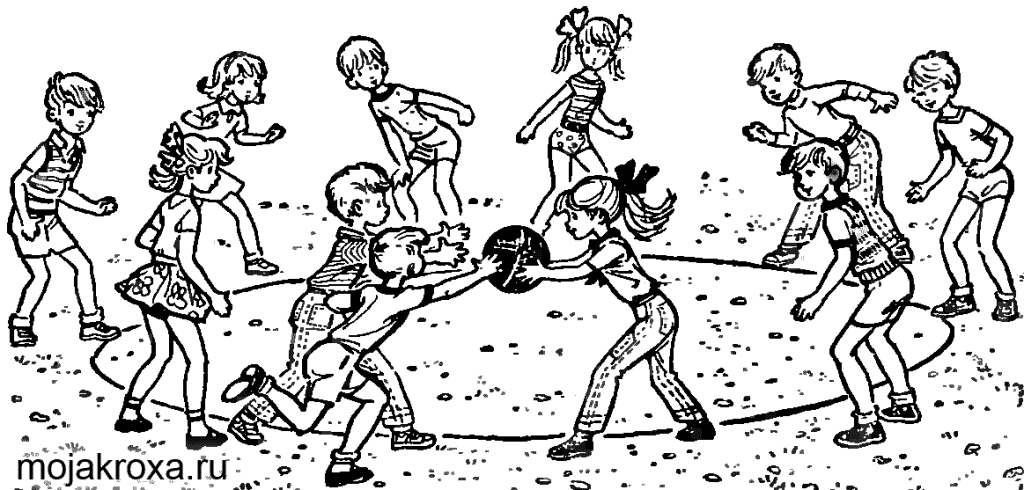 ЗАДАНИЕ "ВОРОТА"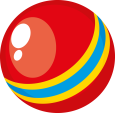 Встаньте перед ребенком, широко расставив ноги. Малышу надо прокатывать между вашими ногами мяч. Затем вы будете прокатывать мяч под его ногами.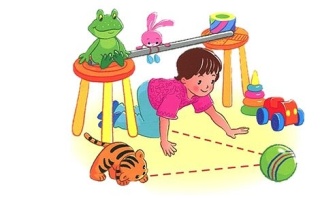 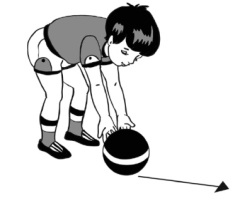 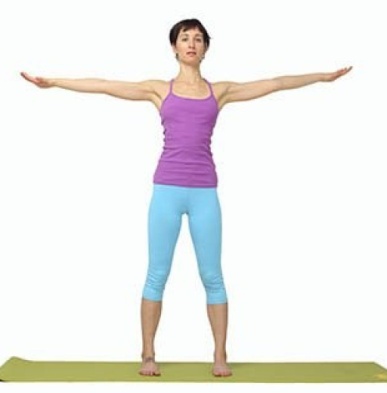 ИГРА-РАЗВЛЕЧЕНИЕ «СНЕЖИНКИ»Цель игры: учить ребенка бросать мяч двумя руками, развивать зрительно-двигательную координацию, общую и мелкую моторику рук.Предварительная работа: перед игрой (обязательно вместе с детьми) нарвать небольшие кусочки белой легкой бумаги (например, салфетку) – в игре это будут «снежинки». Положить на пол большую взбитую подушку. Сверху подушки насыпать «снежинки».Ход игры: отойдите от подушки на 0,7-1,5 м (в зависимости от возможностей и умений) и показать, как бросить мяч на подушку (двумя руками снизу). Дети придут в восторг от разлетающихся в стороны «снежинок».ЗАДАНИЕ  «СБЕЙ КЕГЛИ»Цель игры: развивать элементарные навыки попадания мячом в цель Ход игры: расположить кегли треугольником, как в настоящем боулинге. Отойти на 1-1,5м. и веревкой  отметить линию. Сопровождать словами:Посмотри, какие кеглиРовно-ровно в ряд стоят!К ним направим мяч умелоИ они уже лежат!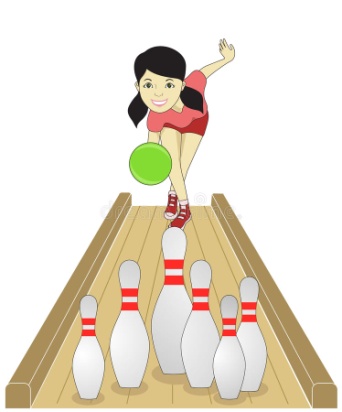 Малыши, присев на корточки (наклонившись, ноги чуть шире плеч), с обозначенного места прокатывают мячи двумя руками вперед, стараясь сбить кегли.Правила игры: следить, чтобы малыши энергично отталкивали мячи двумя руками, а не подбрасывали его вперед-вверх. Перед тем как оттолкнуть мяч, приучать детей смотреть на кегли. Отметить точки на полу, куда надо ставить кегли (мелом, кусочками пластыря, кружочком из цветной бумаги или картона), и позволить малышам по очереди самостоятельно установить сбитые кегли на место.ИГРА «ВЕСЕЛЫЕ МЯЧИ»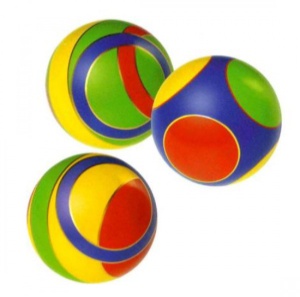 Цель игры: развивать быстроту реакции, ориентировку в пространстве, зрительно – двигательную координацию.Ход игры: дети с мячами в руках выстраиваются на исходной линии в шеренгу. Педагог произносит слова:Раскатились все мячи, покатились.  Вот распрыгались мячи, разыгрались Наши яркие мячи, разноцветные мячи.В уголок бегут мячи, убегают.  Там попрятались мячи, отдыхают.  Правила игры: действовать согласно тексту стихотворения.ИГРА «КОЛОБОК»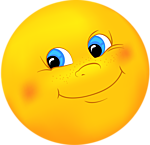 Цель игры:  учить ориентироваться в пространстве. Ход игры: Воспитатель держит мяч-Колобок (на нем нарисованы или приклеены глаза, нос, рот) и читает стихотворение.Колобок ,румяный бок , покатился во лесок!На тропинке разыгрался...С зайцами повстречался! "Появляются" зайцы (все прыгают). К зайцу.......... подобрался...Воспитатель катит мяч к названному ребенку.Колобок катится дальше... Встречаются волчата....Медвежата.... Можно перечислять и показывать разных животных, которых мог встретить Колобок в лесу. Колобок перекатывается каждый раз к другому ребенку.Правила игры: мяч нужно отталкивать посильнее, что бы он докатился до другого участника игры. ИГРА «ИГРА В МЯЧ»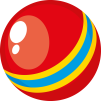 Цель игры: развивать ловкость, зрительно – моторную координацию.Ход игры: Кач, кач, кач.                                          Кач, кач, кач. Поиграть хотим мы в мяч!                  Мы о пол ударим мяч! Из корзины, где игрушки,                   А потом его поймаемПоскорей его достань                          И ударим снова в низ.И играть со всеми встань!                    Только мячик наш держись.Кач, кач, кач.                                            Кач, кач, кач. Высоко подбросим мяч!                        Утомился бедный мяч.А потом его поймаем                             Закатился в уголок.И подбросим снова ввысь.                   И тихонечко умолк.Только мячик наш держись!Правила игры: выполнять движения согласно тексту.ИГРА «ПРОКАТИ И ДОГОНИ»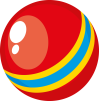      Цель игры: учить катать мяч в прямом направлении, отталкивать его энергично, развивать умение ориентироваться в пространстве.     Ход игры: дети с мячами в руках подходят к обозначенному месту (шнур, полоска пластыря) и выполняет действия в соответствии со стихотворным текстом.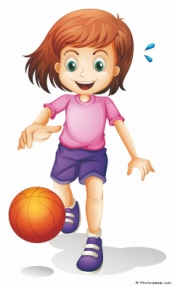 Наш веселый, звонкий мячик  Мы прокатим далеко А теперь его догоним. Это сделать нам легко! В зависимости от диаметра мяча ребенок может прокатывать его одной рукой, чередуя правую и левую руку, если маленький (диаметром 5-8 см) или двумя руками, если большой (диаметром 18-20 см).Правила игры: ребёнок смотрит вперед, прежде чем катит мяч. Не бежит за мячом сразу, а дожидается речевого сигнала.ИГРА «ПЕРЕДАЧА МЯЧЕЙ»  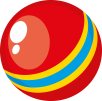      Цель игры: развивать быстроту реакции, ориентировку в пространстве, зрительно – двигательную координацию.     Ход игры: дети синят на полу кружком. Воспитатель дает двум рядом сидящим детям по мячику небольшого диаметра и предлагает передавать их (один — вправо, другой — влево). Когда мячи встречаются, дети ударяют их друг о друга со словом «стукнулись», затем встают и бегут по кругу в противоположные стороны, остальные играющие приговаривают «побежали, побежали». Прибежав к своим местам, дети со словом «встретились» 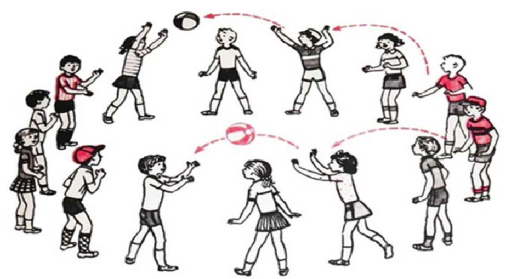 отдают мячи воспитателю. Он передает их другим детям и игра повторяется.ЗАДАНИЕ-РАЗВЛЕЧЕНИЕ «САЛЮТ»Цель игры: развивать ловкость, зрительно – двигательную координацию.Ход игры: дети берут мячи разных цветов и свободно располагаются по залу. Взрослый вместе с детьми произносит:Это не хлопушки:Выстрелили пушки.Люди пляшут и поют.В небе - праздничный салют! По сигналу взрослого «закончился салют!» дети перестают бросать мячи вверх.Правила игры: подбрасывать мяч вверх 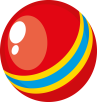 можно только после команды «Салют».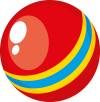 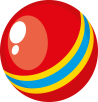 ЗАДАНИЕ "ТРАКТОР"Ребенок назначается "трактором". Он ползет на коленях  и толкает перед собой головой "груз" - большой мяч, который нужно докатить до стены. На пути ребёнка можно поставить различные препятствия. Игра пойдёт веселее, если это будет соревнование двух или нескольких тракторов.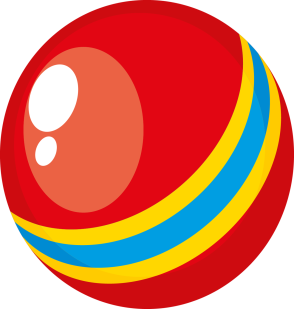 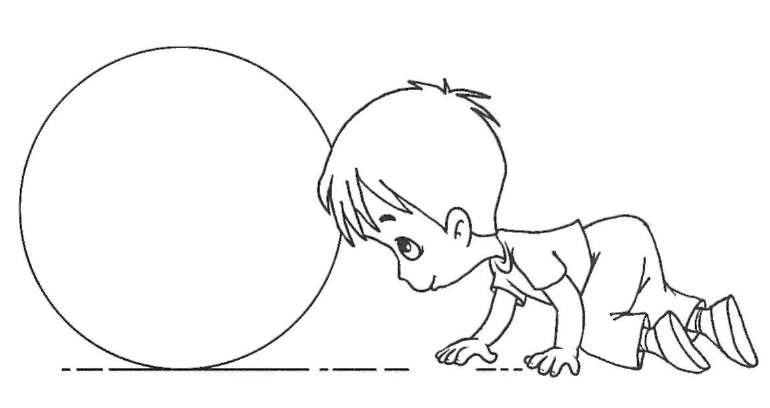 ИГРА «ЛОВИ – БРОСАЙ» Цель. Развивать координацию движений, ловкость.Ход. Дети стоят в кругу, взрослый — в центре. Он перебрасывает мяч и ловит обратно, говоря: «Лови, бросай, упасть нe давай!».Текст произносит не спеша, чтобы успеть поймать и бросить мяч. Расстояние постепенно увеличивается: от 1 до 2 м и более.Правила: ловить мяч, не прижимая его к груди; бросать точно взрослому двумя руками в соответствии с ритмом произносимых слов.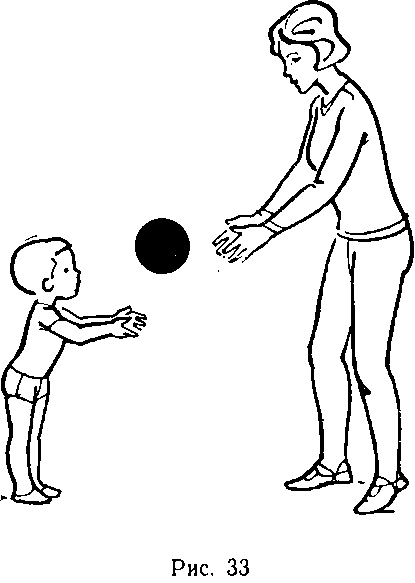 Усложнение: дети стоят в парах и перебрасывают мяч друг другу.ЗАДАНИЕ "УДЕРЖИ МЯЧИКИ"Приготовьте много мячей, маленьких и средних. Возьмите несколько мячиков в руки и скажите малышу: "Я могу удержать в руках один, два, три, четыре… мячика. А ты сколько?".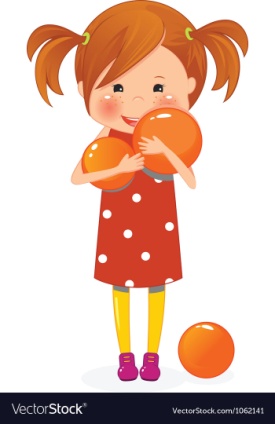 Ребенок набирает в руки мячики, а вы считаете, сколько их.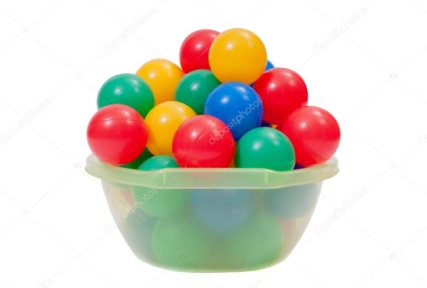 ИГРА "РАЗ, ДВА, ТРИ, КИДАЙ!"Дети берут в руки по мячу. Воспитатель отмечает, что бросать мяч можно только после того, как он услышит слово "кидай".  "Раз, два, три, кидай!" Иногда можно проверять ребенка на внимательность и говорить вместо "кидай!": "облако" или любое другое слово.Усложнение: На небольшом расстоянии от ребенка можно поставить ведро (коробку или корзину). Детям по сигналу нужно 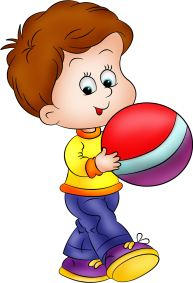 попасть в него маленьким мячом или несколькими мячами разной величины.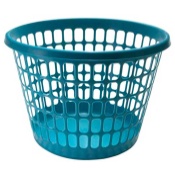 ЗАДАНИЕ "ТРОПИНКА ДЛЯ КОЛОБКА"На полу в ряд друг за другом на небольшом расстоянии расставляются кубики (5-6 штук). Ребенок ползет или идет  рядом с кубиками и зигзагообразно прокатывает между ними мяч, стараясь не выпустить его из рук. Можно играть, будто мяч – это Колобок, который катится по лесной тропинке.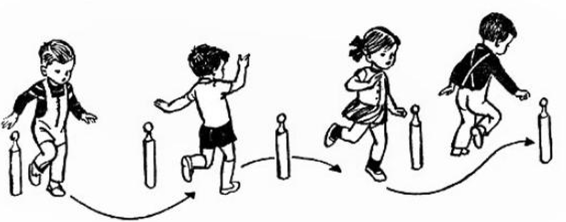 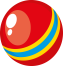 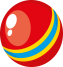 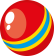 ЗАДАНИЕ "СОБЕРИ МЯЧИ"Разбросайте по полу большие и маленькие мячи. Их нужно собрать в корзины, которые стоят в разных концах комнаты. Большие мячики – в большую корзину (коробку), маленькие - в маленькую корзину (коробку). Можно разделять мячики по цвету. Посреди комнаты можно поставить какое-то препятствие: барьер, через который нужно переступать или обруч, в который нужно пролезать.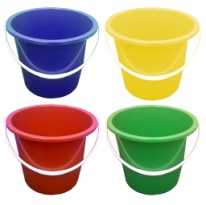 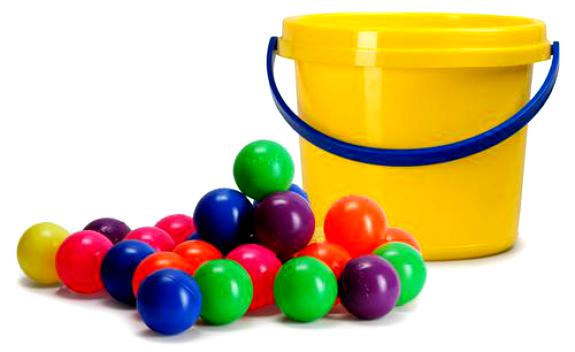 ЗАДАНИЕ "ПОИГРАЙ СО МНОЮ В МЯЧ"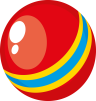 Для игры нужен: большой мяч.Взрослый садится перед ребёнком на четвереньки и предлагает ему сесть так же. Катит мяч к ребёнку, приговаривая:Ты поймал весёлый мяч,Ну, верни его, не прячь.                                                       Ребёнок катит мяч обратно. 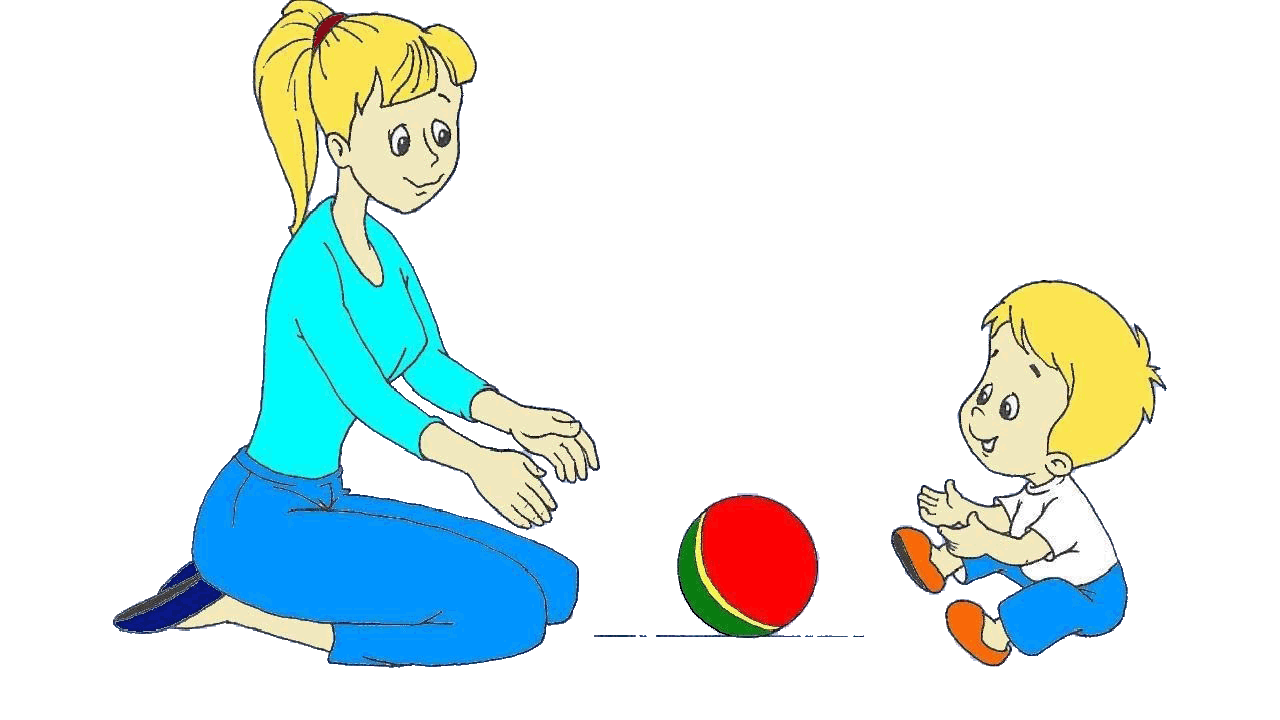                                                       Упражнение повторяется несколько раз.ЗАДАНИЕ "МЯЧ, КАТИСЬ!" 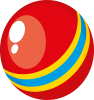 Поставьте стул (дугу, скамейку)  посреди комнаты и сядьте с ребенком с противоположных сторон от стула. Прокатывайте друг другу мяч под стулом. При этом можно приговаривать: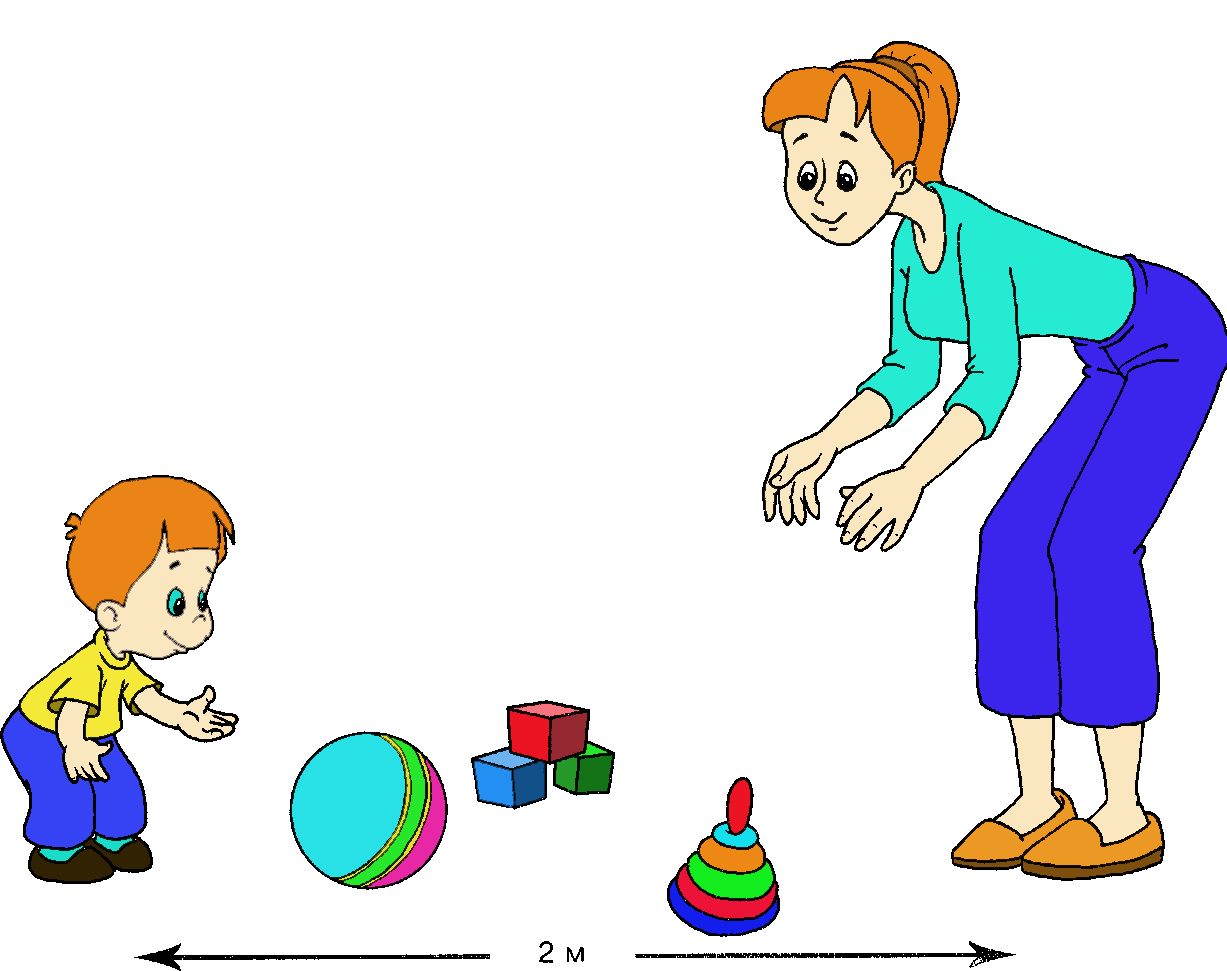 Мой мяч катись,
Ко мне вернись.
Один, два, три
Мячик мне толкни!
Два, один,
Поиграем с ним!Усложнение: поставить несколько стульев - получится тоннель для мячика. ЗАДАНИЕ "СБЕЙ МЯЧ"Для игры нужны: верёвка, обруч и малый мяч.На уровне глаз ребёнка подвесить обруч, дать ребёнку малый мяч (диаметром 8—12 см), встать с ребёнком на расстоянии 1 м от мяча и предложить ему бросить свой мяч в подвешенную цель.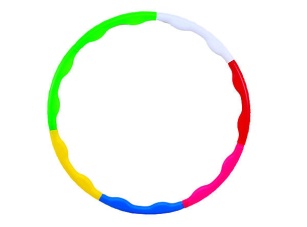 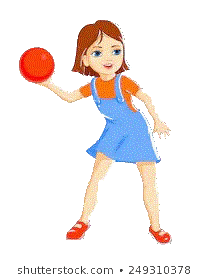 ИГРА "БРОСЬ В РЕЧКУ"Цель игры: учить ребенка метанию вдаль разными руками.
 На одной стороне зала положить на пол шнур – это "берег". В 2–3 метрах от берега расстилается какая-нибудь ткань – это "речка". Для метания лучше использовать бумажные шары из скомканной бумаги  – это "камушки".
   Содержание. Дети становятся у обозначенного места.К бережку мы подойдем        
В руки камушки возьмем,        
Руку правую поднимем,          
Камушек мы в речку кинем.    
Ручку левую поднимем,         
Тоже камушек мы кинем.       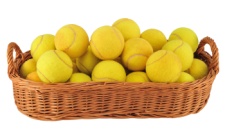 Напоминайте малышу, чтобы он бросал камушки по очереди правой и левой рукой, не торопился (слова стихотворения служат сигналом для выполнения). С приобретением навыка метания вдаль расстояние от ребенка до речки увеличивается.
    ИГРА "ПЕРЕБРОСЬ ЧЕРЕЗ РЕЧКУ"    Цель игры: учить ребенка метанию вдаль одной рукой (правой и левой).
    Содержание.  "Речка" располагается на расстоянии 1,5-2 м от "берега", чтобы ребенок смог перекинуть через нее "камушек". Через "речку" перекидывается "мостик" - доска. 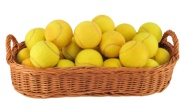 К бережку мы подойдем    
В руки камушки возьмем,    
Ручку правую поднимем,    
Через речку перекинем.    
Ручку левую поднимем,     
Тоже камень перекинем!   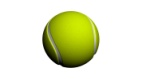     Напоминайте малышу, чтобы он бросал камушки по очереди правой и левой рукой, не торопился (слова стихотворения служат сигналом для выполнения). С приобретением навыка метания вдаль, расстояние от ребенка до речки увеличивается.
ЗАДАНИЕ "ОТДОХНИ"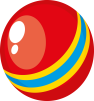  Дети катают мяч руками по полу. По сигналу «стоп» он должен остановиться вместе с мячом на месте, выпрямить корпус, руки поставить на пояс. Можно менять задание для отдыха: сесть на мяч, лечь возле мяча.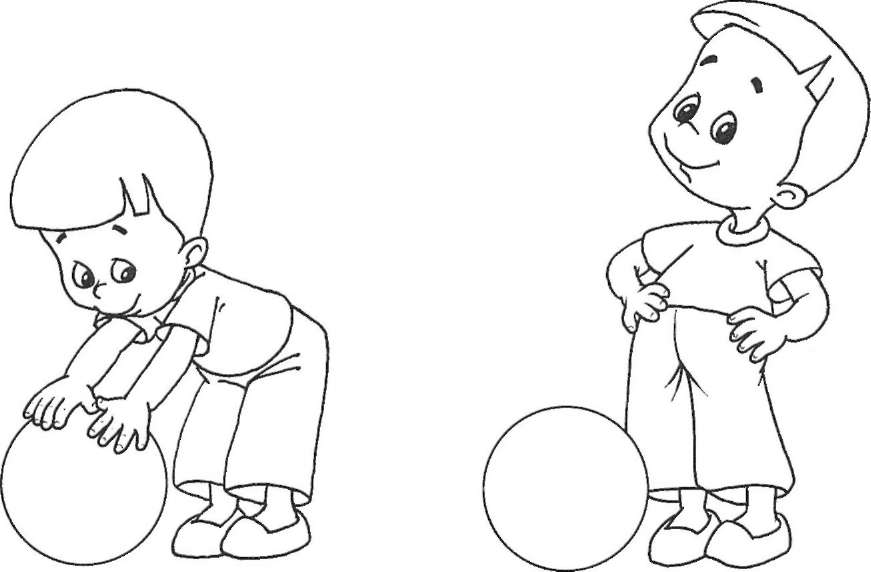 ИГРА "МЯЧИ В КОРЗИНЕ"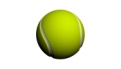      Цель игры: развивать глазомер, ловкость, координацию движений при метании в горизонтальную цель.
    Для этой игры вам понадобятся любые маленькие мячи (от большого тенниса, резиновые, мягкие из разных материалов) В качестве горизонтальной цели лучше использовать корзину большого диаметра (высокий таз или обклеенную цветной бумагой большую коробку).
    Поставьте корзину (таз, коробку) на пол и на расстоянии 60–150 см от нее по кругу разложите 4–5 цветных кружочков или выложите круг из длинного шнура.    Мяч одной рукой возьмем         И к плечу поднимем.                  На корзину поглядим.             
    Мяч в корзину кинем.             ЗАДАНИЕ «СКАТИ С ГОРКИ» 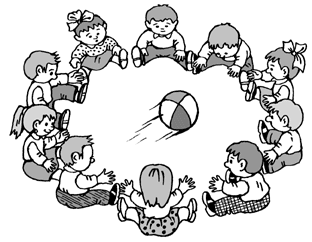 
Установите один конец дощечки внизу,  другой повыше. Мама скатывает по очереди шарики размером 3-8 см, а малыш ловит их и складывает в коробку. После того, как все мячики окажутся у ловца, игроки меняются местами. Одновременно желательно проговаривать потешку: 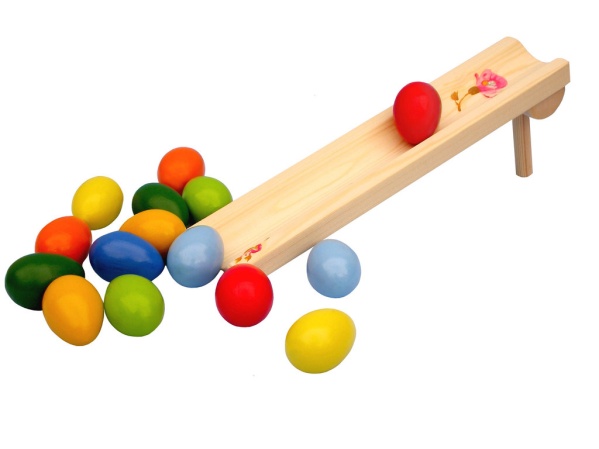 Шарик с горки покатился 
И в коробке очутилсяМы с тобой его возьмем
И на горку принесем. ИГРА «СОЛНЫШКО» 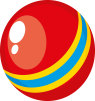 
Дети садятся на пол кружочком, раздвигают широко ноги и соединяют ступни  с соседскими, образовывая «солнышко». Теперь каждый из них катит мяч  диаметром 15-18 см тому, кого выберет. Передавайте мяч друг другу со словами: Солнышко по небу ходит,
в домики ко всем заходит,
вот к Саше заходит,
вот к папе заходит.
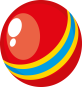 ИГРА "МОЙ ВЕСЕЛЫЙ ЗВОНКИЙ МЯЧ"Дети садятся с мячом в руках на выбранную линию (ноги прямые, вместе). Ударяя мячом по коленкам, проговаривают:Мой веселый звонкий мяч,Ты куда пустился вскачь? (бросить мяч из-за головы вперед)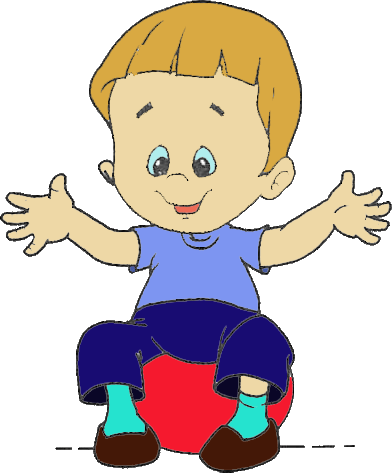 Красный, синий, голубой...Догоню и будешь мой!По окончании слов дети встают, бегут к своим мячикам и садятся на них. ЗАДАНИЕ "ОТПУСТИ МЯЧ ГУЛЯТЬ"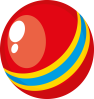  Сидя на полу с широко раздвинутыми ногами, малыш прокатывает  мяч ладонями вперёд и тянется за ним.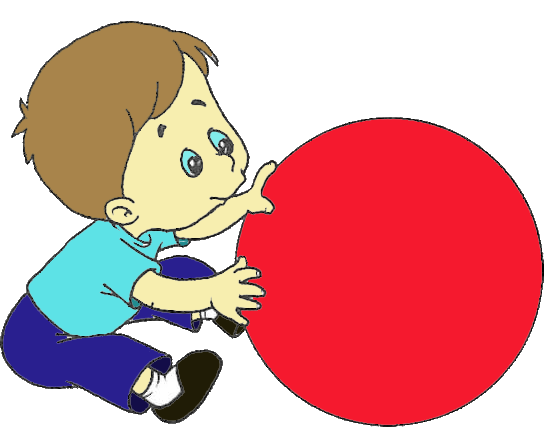 